REPORT OF THE ACTIVITY Legal Literacy and Anti Sexual Harassment Cell13 SEPTEMBER 2019Under the banner of legal literacy and anti sexual harassment cell, on 13 sep,2019, campaign against Ragging and Sexual harassment was  organised in association with DLSA, Kurukshetra. Advocate Divya Chugh was the speaker. She addressed the issues related to the increasing trend of ragging and Sexual harassment in the Higher Education Institutes. She emphasized on the legal aspects of dealing with these issues.157 students and around 10 teachers attended this campaign. Three units of anti ragging squad were formed on the spot having one teacher incharge and three students.  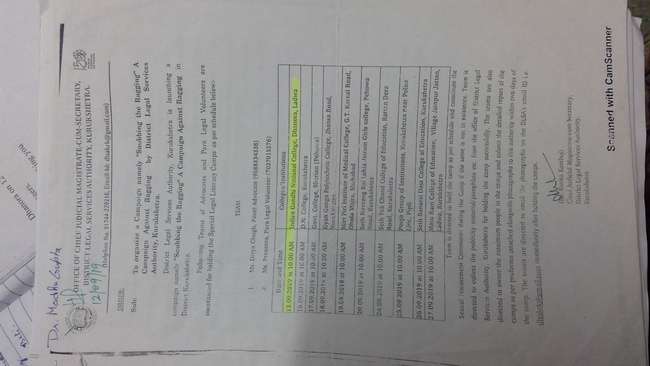 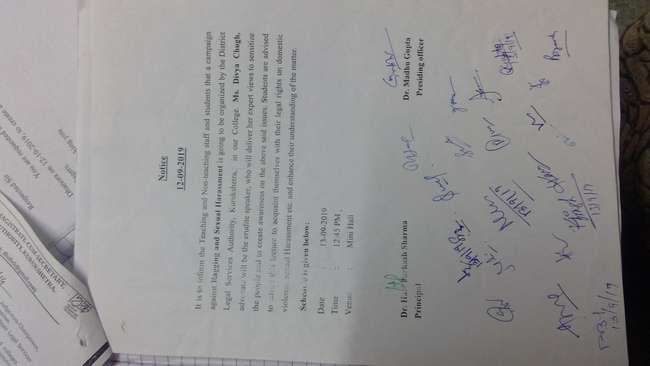 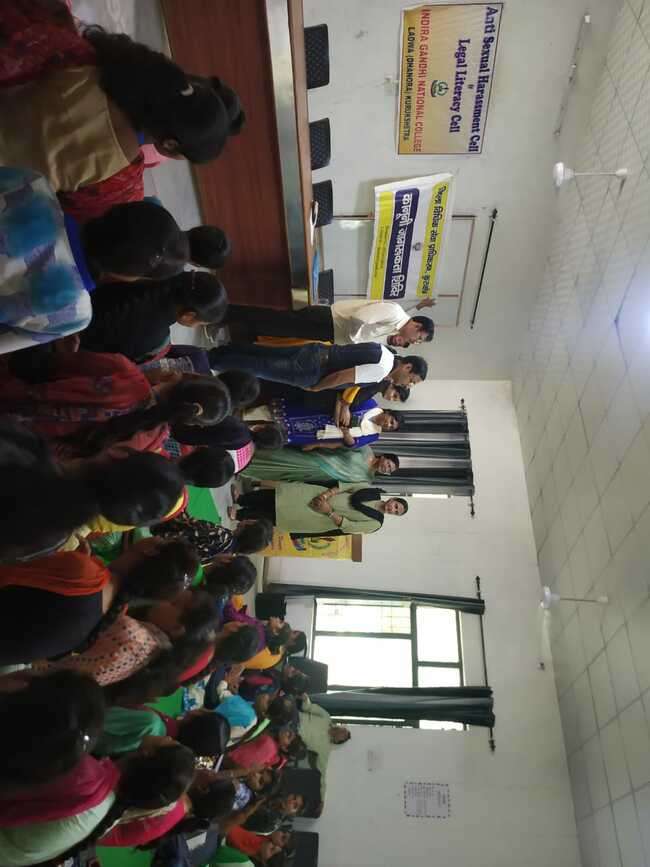 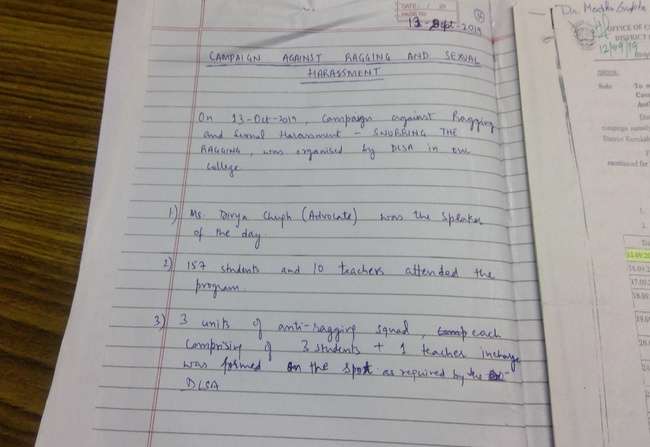 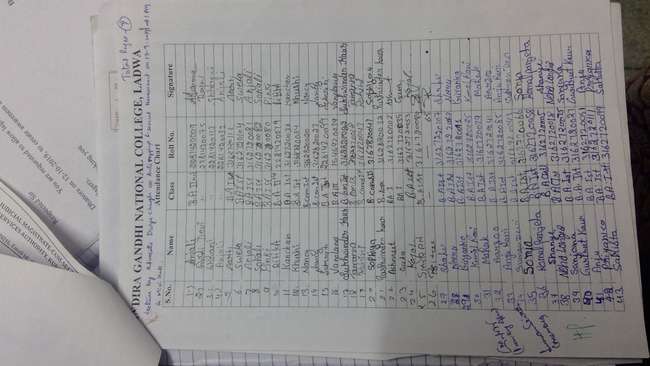 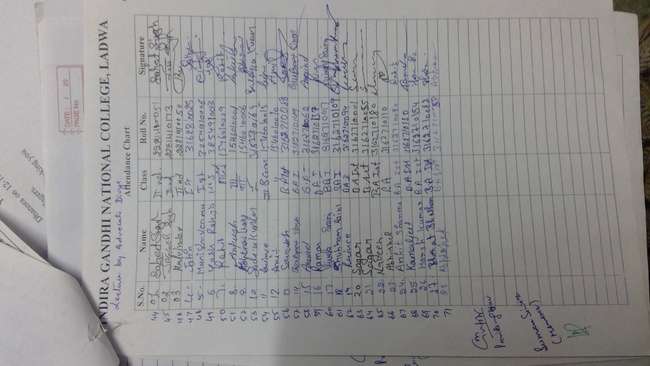 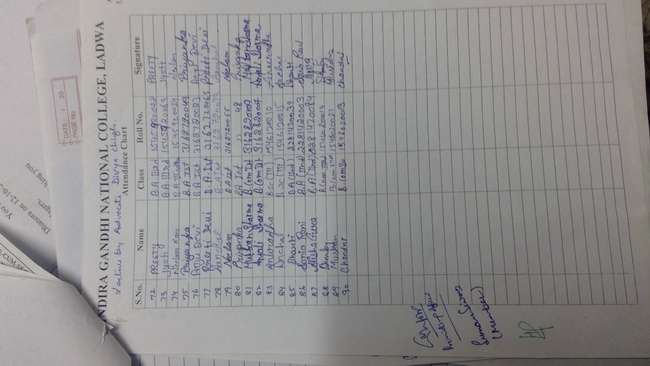 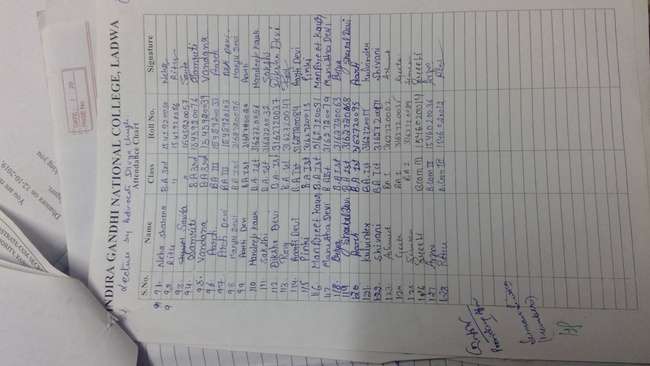 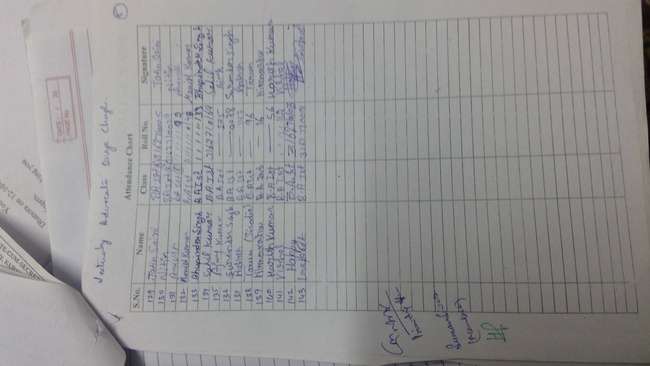 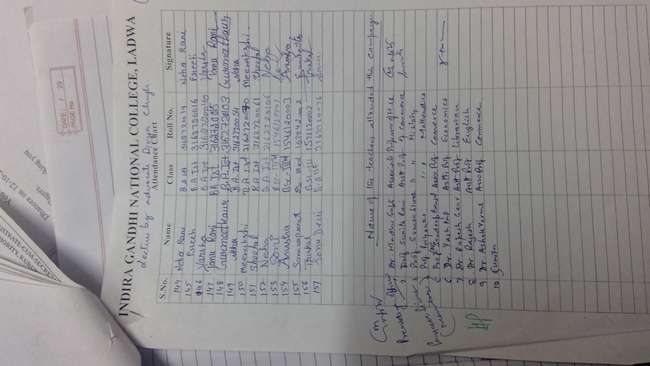 